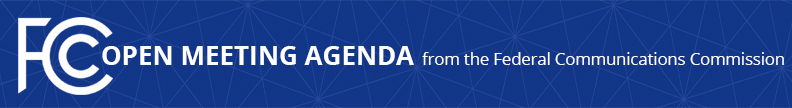 Media Contact: Will Wiquist, (202) 418-0509will.wiquist@fcc.govFor Immediate ReleaseFCC ANNOUNCES TENTATIVE AGENDA FOR APRIL OPEN MEETING  -- WASHINGTON, March 31, 2022—Federal Communications Commission Chairwoman Jessica Rosenworcel announced that the items below are tentatively on the agenda for the April Open Commission Meeting scheduled for Thursday, April 21, 2022:Improving Receiver Performance – The Commission will consider a Notice of Inquiry to promote more efficient use of spectrum through improved receiver interference immunity performance, thereby facilitating the introduction of new and innovative services.  (ET Docket No. 22-137)Wireless Emergency Alerts – The Commission will consider a Further Notice of Proposed Rulemaking seeking comment on proposals to strengthen the effectiveness of Wireless Emergency Alerts, including through public reporting on the reliability, speed, and accuracy of these alerts. (PS Docket Nos. 15-91, 15-94)Restricted Adjudicatory Matter – The Commission will consider a restricted adjudicatory matter.Restricted Adjudicatory Matter – The Commission will consider a restricted adjudicatory matter.Enforcement Bureau Action – The Commission will consider an enforcement action.The FCC publicly releases the draft text of each item expected to be considered at the next Open Commission Meeting.  Drafts of items under consideration that involve specific national security, enforcement, or other sensitive predecisional information will not be publicly released or will be redacted to protect non-public information until after a vote by the Commission.  One-page cover sheets are included in the public drafts to help summarize each item.  All these materials will be available on the FCC’s Open Meeting page: www.fcc.gov/openmeeting.  ###
Media Relations: (202) 418-0500 / ASL: (844) 432-2275 / Twitter: @FCC / www.fcc.gov This is an unofficial announcement of Commission action.  Release of the full text of a Commission order constitutes official action.  See MCI v. FCC, 515 F.2d 385 (D.C. Cir. 1974).